Faculté de Médecine                                                                                Janvier-Février 2022Département de pharmacieChimie générale pharmaceutique Université Batna-2                        Responsable du module Pr. Bitam.F    Dr. Mezaache.R TD 3 (Les liaisons, Théorie de VSEPR, Hybridation, Les interactions de Wander Waals)Exercice 1 : (Structure de Lewis, Théorie de VSEPR, Hybridation)1-Donner la structure de Lewis des molécules suivantes : O3, BF3, HNO3, SO2, PCl5, AlCl3, COCl2, CO2, HCN, N22- En appliquant les règles de la V.S.E.P.R, indiquer la géométrie et la représentation des molécules suivantes : POCl, POCl3, SF4, ClF3, XeF2 , SO42- et S2O82-.3-La pyridazinone (A) représentée ci-dessous a des propriétés cardiotoniques très exploitées en pharmacologie.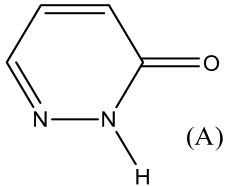 Donner l’hybridation des atomes C, O et N dans la molécule (A). Démontrer que le cycle de (A) est plan.4- Dans les complexes, les ligands peuvent être des molécules neutres ou des cations.  La molécule H2O est considérée comme un ligand à champ fort.  L’hybridation du complexe [Fe(H2O)6]3+ est une hybridation de type sp3d2Les complexes sont toujours paramagnétiquesL’hybridation de [Ni(CN)4]-2 est de type sp3Le complexe [Ni(CN)4]-2 est paramagnétiqueExercice 2 : (Interactions de Vanderwaals)Le propan-1-ol est un des principes actifs du Stérillium®, solution utilisée en chirurgie pour désinfecter les mains et les avant-bras (antisepsie chirurgicale).Le propane possède une température d’ébullition plus élevé que le propan-1-olLe propan-1-ol est miscible avec l’eau à cause de la présence de la liaison hydrogène La température de fusion de l’acide maléique (Tf= 286C°) est plus élevée que celle de l’acide fumarique (Tf = 130C°)La configuration E de l’acide fumarique est plus polaire que la forme Z de l’acide maléique.La température d’ébullition du pentane est moins élevée que celle du néopentaneCO2 peut effectuer avec l’eau des interactions de van der Waals de type Keesom